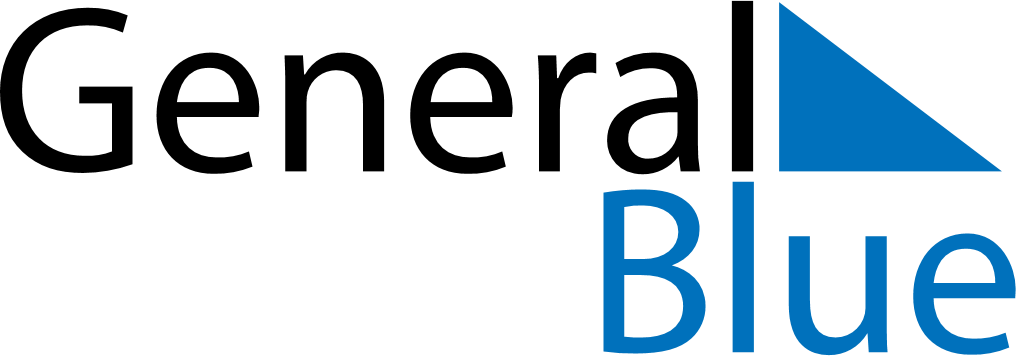 February 2024February 2024February 2024February 2024February 2024February 2024Pencin, Liberecky kraj, CzechiaPencin, Liberecky kraj, CzechiaPencin, Liberecky kraj, CzechiaPencin, Liberecky kraj, CzechiaPencin, Liberecky kraj, CzechiaPencin, Liberecky kraj, CzechiaSunday Monday Tuesday Wednesday Thursday Friday Saturday 1 2 3 Sunrise: 7:36 AM Sunset: 4:48 PM Daylight: 9 hours and 12 minutes. Sunrise: 7:34 AM Sunset: 4:50 PM Daylight: 9 hours and 16 minutes. Sunrise: 7:33 AM Sunset: 4:52 PM Daylight: 9 hours and 19 minutes. 4 5 6 7 8 9 10 Sunrise: 7:31 AM Sunset: 4:54 PM Daylight: 9 hours and 22 minutes. Sunrise: 7:29 AM Sunset: 4:56 PM Daylight: 9 hours and 26 minutes. Sunrise: 7:28 AM Sunset: 4:57 PM Daylight: 9 hours and 29 minutes. Sunrise: 7:26 AM Sunset: 4:59 PM Daylight: 9 hours and 32 minutes. Sunrise: 7:25 AM Sunset: 5:01 PM Daylight: 9 hours and 36 minutes. Sunrise: 7:23 AM Sunset: 5:03 PM Daylight: 9 hours and 39 minutes. Sunrise: 7:21 AM Sunset: 5:04 PM Daylight: 9 hours and 43 minutes. 11 12 13 14 15 16 17 Sunrise: 7:19 AM Sunset: 5:06 PM Daylight: 9 hours and 46 minutes. Sunrise: 7:18 AM Sunset: 5:08 PM Daylight: 9 hours and 50 minutes. Sunrise: 7:16 AM Sunset: 5:10 PM Daylight: 9 hours and 53 minutes. Sunrise: 7:14 AM Sunset: 5:11 PM Daylight: 9 hours and 57 minutes. Sunrise: 7:12 AM Sunset: 5:13 PM Daylight: 10 hours and 1 minute. Sunrise: 7:10 AM Sunset: 5:15 PM Daylight: 10 hours and 4 minutes. Sunrise: 7:08 AM Sunset: 5:17 PM Daylight: 10 hours and 8 minutes. 18 19 20 21 22 23 24 Sunrise: 7:07 AM Sunset: 5:19 PM Daylight: 10 hours and 11 minutes. Sunrise: 7:05 AM Sunset: 5:20 PM Daylight: 10 hours and 15 minutes. Sunrise: 7:03 AM Sunset: 5:22 PM Daylight: 10 hours and 19 minutes. Sunrise: 7:01 AM Sunset: 5:24 PM Daylight: 10 hours and 23 minutes. Sunrise: 6:59 AM Sunset: 5:26 PM Daylight: 10 hours and 26 minutes. Sunrise: 6:57 AM Sunset: 5:27 PM Daylight: 10 hours and 30 minutes. Sunrise: 6:55 AM Sunset: 5:29 PM Daylight: 10 hours and 34 minutes. 25 26 27 28 29 Sunrise: 6:53 AM Sunset: 5:31 PM Daylight: 10 hours and 37 minutes. Sunrise: 6:51 AM Sunset: 5:32 PM Daylight: 10 hours and 41 minutes. Sunrise: 6:49 AM Sunset: 5:34 PM Daylight: 10 hours and 45 minutes. Sunrise: 6:47 AM Sunset: 5:36 PM Daylight: 10 hours and 49 minutes. Sunrise: 6:45 AM Sunset: 5:38 PM Daylight: 10 hours and 53 minutes. 